ONE-PAGE MEDIA PLAN 
TEMPLATE 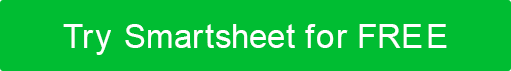 CAMPAIGN GOALCAMPAIGN GOALWHAT THE CAMPAIGN 
WORKS TO ACHIEVECALL TO ACTIONWHAT THE AUDIENCE 
IS ASKED TO DOCAMPAIGN CALENDARCAMPAIGN CALENDARSTART DATEEND DATEPRE-CAMPAIGN PROMOTION RELEASE DATESPEAK DATESSCHEDULED FOLLOW-UP 
POST DATESSOCIAL MEDIA PLATFORMSSOCIAL MEDIA PLATFORMSPLATFORMPRIMARYSECONDARYFACEBOOKTWITTERLINKEDINYOUTUBEINSTAGRAMSNAPCHATPINTERESTTIKTOKOTHEROTHERDIGITAL ASSET MANAGEMENTDIGITAL ASSET MANAGEMENTASSETLINKDESCRIPTIONLANDING PAGEWEB FORM - E-COMMERCEWEB FORM - DONATION / PETITIONWEB FORM - EMAIL SIGNUPGRAPHICSVIDEOSUSER-GENERATED CONTENTEARNED / PAID MEDIAOTHEROTHERMETRICSMETRICGOALSTRACKING TOOLSPURCHASES / DONATIONSEMAIL ADDRESSES GATHEREDPETITION / PLEDGE SIGNATURESWEB VISITS / CLICK-THROUGHSUSER-GENERATED CONTENT SUBSSOCIAL ENGAGEMENTNEW USERSEXPANDED AUDIENCEOTHEROTHERPROMOTIONAL PLANPROMOTIONAL PLANCONTACTNOTESPITCHJOURNALISTSBLOGGERSSOCIAL MEDIA INFLUENCERSSOCIAL MEDIA INTERACTORSPEERS AND PARTNERSCROSS PROMOTIONSOTHEROTHEROTHEROTHERDISCLAIMERAny articles, templates, or information provided by Smartsheet on the website are for reference only. While we strive to keep the information up to date and correct, we make no representations or warranties of any kind, express or implied, about the completeness, accuracy, reliability, suitability, or availability with respect to the website or the information, articles, templates, or related graphics contained on the website. Any reliance you place on such information is therefore strictly at your own risk.